Features & Updates91 Hale Street, Beverly Newer kitchen including on-trend double hued- cabinets, rustic shelving, Granite countertops, bead board, and cedar bracket custom detailing All newer energy appliances: dishwasher, French door fridge, garbage disposal, gourmet 36” European duel fuel range with custom—made hoodOpen Floor Plan with newer open staircase, exposed original beams & wood burning fireplaceRepurposed bead board & rustic remnants used throughout Newer & refinished matte red oak flooring both floors Tiled & Shiplapped entry foyer with sliding barn doorsLarge mudroom with open and enclosed storage areasExpansive second floor Master Suite with ocean views and newer Juliette balcony Built-in California King size Master Bed headboard with lighting All custom black iron railings Newer & repurposed rustic fittings in master dressing room and master bath including custom rustic double vanity with vessel sinks Large free-standing bath tub in Master BathVaried levels of state-of-the-art accent, decorative, and ambient lighting throughoutAll newer paintings including privet privacy hedge, dogwood tree, & various deciduous and evergreen paintings Newer architectural shingle roof on main houseNewer rubber roof on garageNewer plumbing including two completely newer bathroomsNewer 200 Amp electrical service and wiring Newer hard-wired smoke & carbon monoxide detector systemFour newer category 5 cable locations‘Newer’ two car attached garage created from former family roomComprehensive structural work including new oak columns, newer ridge beams, newer footings as required, completely rebuilt front wall, all newer structural floor under master bathNewer Harvey energy rated windows adding light, passive solar energy and ocean views on southern and eastern sides of the houseNewer mahogany front door with sidelights, 3 new sets of French doors to outdoors, newer custom-made mahogany garage doors with newer lifts Highest level of closed cell foam insulation in roof, attic insulated, walls sprayed with open & closed cell insulation wherever possible, crawl space perimeter sprayed with foam insulation Newer drainage system on East & South sides of the house, including pea stone drip edge, heavy mil plastic wrap, concealed perforated pipe systemNewer paver ratio & maintenance free granite stoops at 3 entrances Two ductless systems used for Air Conditioning 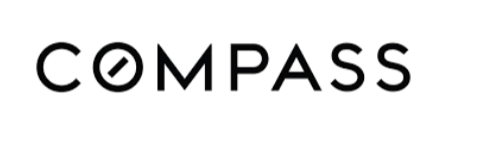 